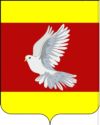 АДМИНИСТРАЦИЯ ГУЛЬКЕВИЧСКОГО ГОРОДСКОГО ПОСЕЛЕНИЯГУЛЬКЕВИЧСКОГО РАЙОНАПОСТАНОВЛЕНИЕот 12.04.2021                                                                                           № 208город ГулькевичиО признании утратившим силу постановления администрации Гулькевичского городского поселения Гулькевичского района от 5 сентября 2018 года № 377 «Об утверждении Порядка осуществления администрацией Гулькевичского городского поселения Гулькевичского района полномочий по внутреннему муниципальному финансовому контролю в сфере бюджетных правоотношений и полномочий в сфере закупок товаров, работ, услуг для обеспечения муниципальных нужд Гулькевичского городского поселения Гулькевичского района»Руководствуясь Федеральным законом от 6 октября 2003 года № 131-ФЗ «Об общих принципах организации местного самоуправления в Российской Федерации», решением Совета Гулькевичского городского поселения Гулькевичского района от 11 декабря 2020 года № 3/15 «О передаче полномочий по    осуществлению  внутреннего  муниципального  финансового  контроля  на 2021  год   администрации   муниципального   образования Гулькевичский район», уставом Гулькевичского городского поселения Гулькевичского района, п о с т а н о в л я ю:1. Признать утратившим силу постановление администрации Гулькевичского городского поселения Гулькевичского района от 5 сентября 2018 года № 377 «Об утверждении Порядка осуществления администрацией Гулькевичского городского поселения Гулькевичского района полномочий по внутреннему муниципальному  финансовому контролю в сфере бюджетных правоотношений и полномочий в сфере закупок товаров, работ, услуг для обеспечения муниципальных нужд Гулькевичского городского поселения Гулькевичского района».2.  Контроль за выполнением настоящего постановления оставляю за собой.3.    Настоящее постановление вступает в силу после его официального обнародования.Глава Гулькевичского городского поселенияГулькевичского района                                                                         А.А. Горошко